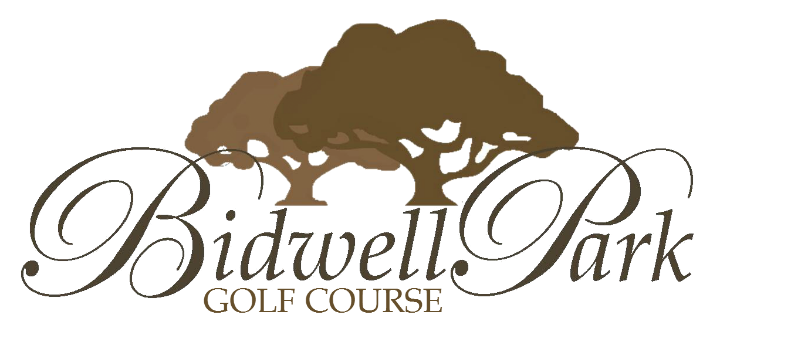 		Includes: 9-Hole Green Fee9-Hole Shared Cart Fee$5 Tee Prize/Gift CardDinnerGolf Tournament, Fundraisers, Company Outings…..Reduce cost & reduce timeEvening event starting at 5:00 or 5:30NO MORE “HIGH” entry feesAttract more playersSame profits for your event“Less Time” commitment for players & organizers9-Hole Shotgun9-Hole Scramble